IEEE P802.15Wireless Personal Area NetworksA. Kookmin MAC functional descriptionKookmin MAC supports 3 modes based on applications/usages as follows Light-ID broadcast mode Information Broadcast (IB) mode Bidirectional Device-to-Device (D2D) mode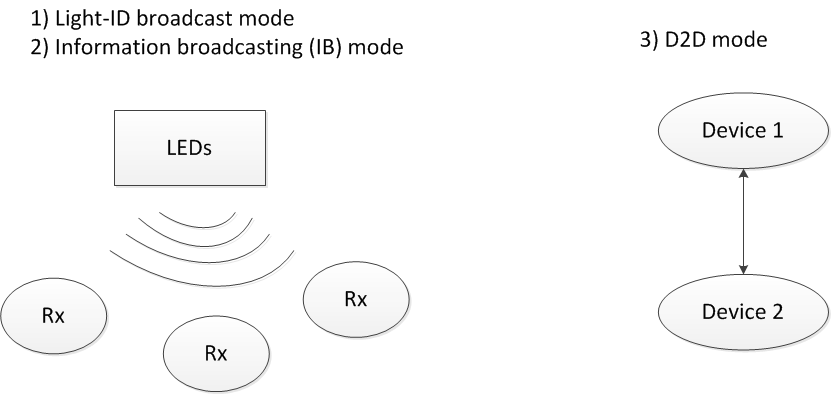 Figure x1 – MAC types supportFigure x2 provides an example usage of frame structure configuration for multiple topologies such as D2D, light-ID broadcast, and IB mode. Because no superframe structure is applied, all slots are data. For data transfer and information broadcast, data slots are continuously sent. For Light-ID broadcasting mode, shorten frames are sent in between two full frames.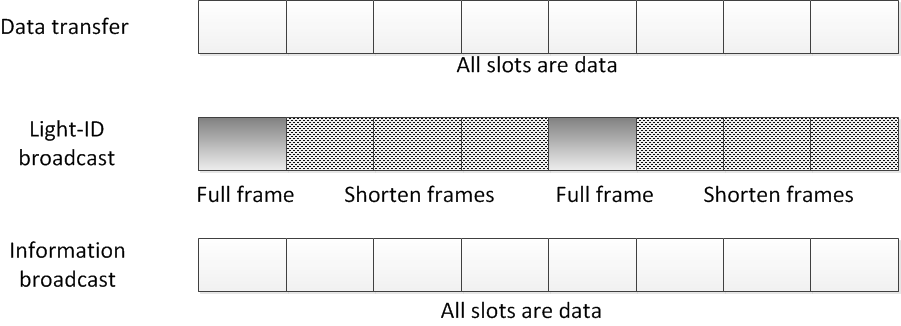 Figure x2 – MAC OverviewB. Kookmin General MAC frame formatTBDProjectIEEE P802.15 Working Group for Wireless Personal Area Networks (WPANs)TitleKookmin MAC functional descriptionDate Submitted[November 2016]SourceTrang Nguyen, Nam Tuan Le, and Yeong Min Jang (Kookmin University)Re:AbstractKookmin MAC description is introduced.The MAC frame formats have been presented in doc.: IEEE 802.15-16- 0011 -01-007a in January 2016. This document adds the explanation to the proposed MAC frames.PurposeD1 Comments Resolutions and Editorial Revision.NoticeThis document has been prepared to assist the IEEE P802.15.  It is offered as a basis for discussion and is not binding on the contributing individual(s) or organization(s). The material in this document is subject to change in form and content after further study. The contributor(s) reserve(s) the right to add, amend or withdraw material contained herein.ReleaseThe contributor acknowledges and accepts that this contribution becomes the property of IEEE and may be made publicly available by P802.15.